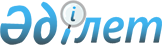 О внесении изменений в решение маслихата города Алматы от 8 декабря 2023 года № 75 "О бюджете города Алматы на 2024-2026 годы"Решение внеочередной ХIX сессии маслихата города Алматы VII созыва от 13 июня 2024 года № 131
      Маслихат города Алматы РЕШИЛ:
      1. Внести в решение маслихата города Алматы "О бюджете города Алматы на 2024-2026 годы" от 8 декабря 2023 года № 75 (зарегистрирован в Государственном реестре нормативных правовых актов Республики Казахстан № 190255) следующие изменения:
      пункт 1 изложить в новой редакции:
      "1. Утвердить бюджет города Алматы на 2024-2026 годы согласно приложениям 1, 2 и 3 к настоящему решению, в том числе на 2024 год в следующих объемах:
      1) доходы – 1 603 440 230,9 тысяч тенге, в том числе:
      налоговым поступлениям – 1 463 847 154 тысяч тенге;
      неналоговым поступлениям – 17 185 799,9 тысяч тенге;
      поступлениям от продажи основного капитала – 11 638 722 тысяч тенге;
      поступлениям трансфертов – 110 768 555 тысяч тенге;
      2) затраты – 1 739 330 078,9 тысяч тенге;
      3) чистое бюджетное кредитование – 19 676 423,1 тысяч тенге;
      4) сальдо по операциям с финансовыми активами – 23 830 719 тысяч тенге, в том числе:
      приобретение финансовых активов – 24 281 719 тысяч тенге;
      5) дефицит (профицит) бюджета – -179 396 990,1 тысяч тенге;
      6) финансирование дефицита (использования профицита) бюджета – 179 396 990,1 тысяч тенге.";
      пункт 6 изложить в новой редакции:
      "6. Утвердить в бюджете города расходы на государственные услуги общего характера в сумме 21 457 247 тысяч тенге.";
      пункт 7 изложить в новой редакции:
      "7. Утвердить расходы на оборону в размере 18 729 832 тысяч тенге.";
      пункт 8 изложить в новой редакции:
      "8. Утвердить расходы по обеспечению общественного порядка, безопасности, правовой, судебной, уголовно-исполнительной деятельности в сумме 44 772 277 тысяч тенге.";
      пункт 9 изложить в новой редакции:
      "9. Утвердить расходы на образование в сумме 484 915 420 тысяч тенге.";
      пункт 10 изложить в новой редакции:
      "10. Утвердить расходы на здравоохранение в сумме 51 106 573 тысяч тенге.";
      пункт 11 изложить в новой редакции:
      "11. Утвердить расходы на социальную помощь и социальное обеспечение в сумме 70 550 181 тысяч тенге.";
      пункт 12 изложить в новой редакции:
      "12. Утвердить расходы на жилищно-коммунальное хозяйство в сумме 366 590 056,8 тысяч тенге.";
      пункт 13 изложить в новой редакции:
      "13. Утвердить расходы на культуру, спорт, туризм и информационное пространство в сумме 74 601 289 тысяч тенге.";
      пункт 14 изложить в новой редакции:
      "14. Утвердить расходы на топливно-энергетический комплекс и недропользование в сумме 19 987 568 тысяч тенге.";
      пункт 15 изложить в новой редакции:
      "15. Утвердить расходы на сельское, водное, лесное, рыбное хозяйство, особо охраняемые природные территории, охрана окружающей среды и животного мира, земельные отношения в сумме 18 254 071 тысячи тенге.";
      пункт 16 изложить в новой редакции:
      "16. Утвердить расходы на промышленность, архитектурную, градостроительную и строительную деятельность в сумме 11 718 713 тысяча тенге.";
      пункт 17 изложить в новой редакции:
      "17. Утвердить расходы на транспорт и коммуникации в сумме 279 781 223 тысяч тенге.";
      пункт 18 изложить в новой редакции:
      "18. Утвердить расходы на прочие расходы в сумме 93 936 832 тысячи тенге.";
      приложение 1 к указанному решению изложить в новой редакции согласно приложению к настоящему решению.
      2. Настоящее решение вводится в действие с 1 января 2024 года. Бюджет города Алматы на 2024 год
					© 2012. РГП на ПХВ «Институт законодательства и правовой информации Республики Казахстан» Министерства юстиции Республики Казахстан
				
      Председатель маслихата города Алматы 

М. Отыншиев
Приложение
к решению маслихата
города Алматы
от 13 июня 2024 года № 131Приложение 1
к решению маслихата
города Алматы  от 8 декабря 
2023 года № 75
Категория
Категория
Категория
Категория
Категория
Категория
Категория
Сумма, тыс. тенге
Сумма, тыс. тенге
Класс
Класс
Класс
Наименование
Сумма, тыс. тенге
Сумма, тыс. тенге
Подкласс
Подкласс
Подкласс
Подкласс
Подкласс
Сумма, тыс. тенге
Сумма, тыс. тенге
Специфика
Специфика
Специфика
Специфика
Сумма, тыс. тенге
Сумма, тыс. тенге
1
1
1
1
2
2
2
3
3
I. Доходы
I. Доходы
I. Доходы
1 603 440 230,9
1 603 440 230,9
1
Налоговые поступления
Налоговые поступления
Налоговые поступления
1 463 847 154,0
1 463 847 154,0
01
Подоходный налог 
Подоходный налог 
Подоходный налог 
1 056 572 121,0
1 056 572 121,0
1
Корпоративный подоходный налог
Корпоративный подоходный налог
Корпоративный подоходный налог
558 614 320,0
558 614 320,0
2
Индивидуальный подоходный налог
Индивидуальный подоходный налог
Индивидуальный подоходный налог
497 957 801,0
497 957 801,0
03
Социальный налог
Социальный налог
Социальный налог
276 503 545,0
276 503 545,0
1
Социальный налог
Социальный налог
Социальный налог
276 503 545,0
276 503 545,0
04
Налоги на собственность
Налоги на собственность
Налоги на собственность
59 415 325,0
59 415 325,0
1
Налоги на имущество
Налоги на имущество
Налоги на имущество
37 454 459,0
37 454 459,0
3
Земельный налог
Земельный налог
Земельный налог
3 491 000,0
3 491 000,0
4
Налог на транспортные средства
Налог на транспортные средства
Налог на транспортные средства
18 469 866,0
18 469 866,0
05
Внутренние налоги на товары, работы и услуги
Внутренние налоги на товары, работы и услуги
Внутренние налоги на товары, работы и услуги
43 108 163,0
43 108 163,0
2
Акцизы
Акцизы
Акцизы
22 386 924,0
22 386 924,0
3
Поступления за использование природных и других ресурсов
Поступления за использование природных и других ресурсов
Поступления за использование природных и других ресурсов
6 213 318,0
6 213 318,0
4
Сборы за ведение предпринимательской и профессиональной деятельности
Сборы за ведение предпринимательской и профессиональной деятельности
Сборы за ведение предпринимательской и профессиональной деятельности
14 507 921,0
14 507 921,0
08
Обязательные платежи, взимаемые за совершение юридически значимых действий и(или) выдачу документов уполномоченными на то государственными органами или должностными лицами
Обязательные платежи, взимаемые за совершение юридически значимых действий и(или) выдачу документов уполномоченными на то государственными органами или должностными лицами
Обязательные платежи, взимаемые за совершение юридически значимых действий и(или) выдачу документов уполномоченными на то государственными органами или должностными лицами
28 248 000,0
28 248 000,0
1
Государственная пошлина
Государственная пошлина
Государственная пошлина
28 248 000,0
28 248 000,0
2
Неналоговые поступления
Неналоговые поступления
Неналоговые поступления
17 185 799,9
17 185 799,9
01
Доходы от государственной собственности
Доходы от государственной собственности
Доходы от государственной собственности
3 009 513,0
3 009 513,0
1
Поступления части чистого дохода государственных предприятий
Поступления части чистого дохода государственных предприятий
Поступления части чистого дохода государственных предприятий
451 227,0
451 227,0
3
Дивиденды на государственные пакеты акций, находящиеся в государственной собственности
Дивиденды на государственные пакеты акций, находящиеся в государственной собственности
Дивиденды на государственные пакеты акций, находящиеся в государственной собственности
41 811,0
41 811,0
4
Доходы на доли участия в юридических лицах, находящиеся в государственной собственности
Доходы на доли участия в юридических лицах, находящиеся в государственной собственности
Доходы на доли участия в юридических лицах, находящиеся в государственной собственности
409 235,0
409 235,0
5
Доходы от аренды имущества, находящегося в государственной собственности
Доходы от аренды имущества, находящегося в государственной собственности
Доходы от аренды имущества, находящегося в государственной собственности
1 788 473,0
1 788 473,0
6
Вознаграждения за размещение бюджетных средств на банковских счетах
Вознаграждения за размещение бюджетных средств на банковских счетах
Вознаграждения за размещение бюджетных средств на банковских счетах
298 530,0
298 530,0
7
Вознаграждения по кредитам, выданным из государственного бюджета
Вознаграждения по кредитам, выданным из государственного бюджета
Вознаграждения по кредитам, выданным из государственного бюджета
20 237,0
20 237,0
04
Штрафы, пени, санкции, взыскания, налагаемые государственными учреждениями, финансируемыми из государственного бюджета, а также содержащимися и финансируемыми из бюджета (сметы расходов) Национального Банка Республики Казахстан
Штрафы, пени, санкции, взыскания, налагаемые государственными учреждениями, финансируемыми из государственного бюджета, а также содержащимися и финансируемыми из бюджета (сметы расходов) Национального Банка Республики Казахстан
Штрафы, пени, санкции, взыскания, налагаемые государственными учреждениями, финансируемыми из государственного бюджета, а также содержащимися и финансируемыми из бюджета (сметы расходов) Национального Банка Республики Казахстан
9 218 533,0
9 218 533,0
1
Штрафы, пени, санкции, взыскания, налагаемые государственными учреждениями, финансируемыми из государственного бюджета, а также содержащимися и финансируемыми из бюджета (сметы расходов) Национального Банка Республики Казахстан, за исключением поступлений от организаций нефтяного сектора, в Фонд компенсации потерпевшим и Фонд поддержки инфраструктуры образования
Штрафы, пени, санкции, взыскания, налагаемые государственными учреждениями, финансируемыми из государственного бюджета, а также содержащимися и финансируемыми из бюджета (сметы расходов) Национального Банка Республики Казахстан, за исключением поступлений от организаций нефтяного сектора, в Фонд компенсации потерпевшим и Фонд поддержки инфраструктуры образования
Штрафы, пени, санкции, взыскания, налагаемые государственными учреждениями, финансируемыми из государственного бюджета, а также содержащимися и финансируемыми из бюджета (сметы расходов) Национального Банка Республики Казахстан, за исключением поступлений от организаций нефтяного сектора, в Фонд компенсации потерпевшим и Фонд поддержки инфраструктуры образования
9 218 533,0
9 218 533,0
06
Прочие неналоговые поступления
Прочие неналоговые поступления
Прочие неналоговые поступления
4 957 753,9
4 957 753,9
1
Прочие неналоговые поступления
Прочие неналоговые поступления
Прочие неналоговые поступления
4 957 753,9
4 957 753,9
3
Поступления от продажи основного капитала
Поступления от продажи основного капитала
Поступления от продажи основного капитала
11 638 722,0
11 638 722,0
01
Продажа государственного имущества, закрепленного за государственными учреждениями
Продажа государственного имущества, закрепленного за государственными учреждениями
Продажа государственного имущества, закрепленного за государственными учреждениями
9 011 600,0
9 011 600,0
1
Продажа государственного имущества, закрепленного за государственными учреждениями
Продажа государственного имущества, закрепленного за государственными учреждениями
Продажа государственного имущества, закрепленного за государственными учреждениями
9 011 600,0
9 011 600,0
03
Продажа земли и нематериальных активов
Продажа земли и нематериальных активов
Продажа земли и нематериальных активов
2 627 122,0
2 627 122,0
1
Продажа земли 
Продажа земли 
Продажа земли 
2 535 000,0
2 535 000,0
2
Продажа нематериальных активов
Продажа нематериальных активов
Продажа нематериальных активов
92 122,0
92 122,0
4
Поступления трансфертов
Поступления трансфертов
Поступления трансфертов
110 768 555,0
110 768 555,0
02
Трансферты из вышестоящих органов государственного управления
Трансферты из вышестоящих органов государственного управления
Трансферты из вышестоящих органов государственного управления
110 768 555,0
110 768 555,0
1
Трансферты из республиканского бюджета
Трансферты из республиканского бюджета
Трансферты из республиканского бюджета
110 768 555,0
110 768 555,0
Функциональная группа
Функциональная группа
Функциональная группа
Функциональная группа
Функциональная группа
Сумма, тыс. тенге
Функциональная подгруппа
Функциональная подгруппа
Функциональная подгруппа
Функциональная подгруппа
Сумма, тыс. тенге
Администратор бюджетных программ
Администратор бюджетных программ
Администратор бюджетных программ
Сумма, тыс. тенге
Программа
Программа
Сумма, тыс. тенге
Наименование
Сумма, тыс. тенге
II. Затраты
1 739 330 078,9
01
Государственные услуги общего характера
21 457 247,0
111
Аппарат маслихата города республиканского значения, столицы
328 437,0
001
Услуги по обеспечению деятельности маслихата города республиканского значения, столицы
322 046,0
003
Капитальные расходы государственного органа
6 391,0
121
Аппарат акима города республиканского значения, столицы
3 811 043,0
001
Услуги по обеспечению деятельности акима города республиканского значения, столицы
3 789 243,0
003
Капитальные расходы государственного органа
21 800,0
123
Аппарат акима района в городе 
5 429 428,0
001
Услуги по обеспечению деятельности акима района в городе 
4 784 012,0
022
Капитальные расходы государственного органа
645 416,0
325
Управление общественного развития города республиканского значения, столицы
195 811,0
013
Обеспечение деятельности Ассамблеи народа Казахстана города республиканского значения, столицы
195 811,0
379
Ревизионная комиссия города республиканского значения, столицы
674 666,0
001
Услуги по обеспечению деятельности ревизионной комиссии города республиканского значения, столицы
669 854,0
003
Капитальные расходы государственного органа
4 812,0
318
Управление государственных активов города республиканского значения, столицы
7 271 867,0
001
Услуги по реализации государственной политики в области коммунального имущества и государственных закупок на местном уровне
468 520,0
010
Приватизация, управление коммунальным имуществом, постприватизационная деятельность и регулирование споров, связанных с этим
16 800,0
011
Учет, хранение, оценка и реализация имущества, поступившего в коммунальную собственность
85 343,0
014
Капитальные расходы государственного органа
230 485,0
028
Приобретение имущества в коммунальную собственность
6 470 719,0
356
Управление финансов города республиканского значения, столицы
606 212,0
001
Услуги по реализации государственной политики в области планирования, исполнения местного бюджета и управления коммунальной собственностью
497 215,0
003
Проведение оценки имущества в целях налогообложения
85 348,0
014
Капитальные расходы государственного органа
23 649,0
510
Управление экономики города республиканского значения, столицы
1 707 082,0
001
Услуги по реализации государственной политики в области экономической политики на местном уровне 
1 565 548,0
004
Капитальные расходы государственного органа
1 030,0
061
Экспертиза и оценка документации по вопросам бюджетных инвестиций и государственно-частного партнерства, в том числе концессии
140 504,0
369
Управление по делам религий города республиканского значения, столицы
1 432 701,0
001
Услуги по реализации государственной политики в области религиозной деятельности на местном уровне
1 130 831,0
003
Капитальные расходы государственного органа
11 257,0
005
Изучение и анализ религиозной ситуации в регионе
290 613,0
02
Оборона
18 729 832,0
519
Управление сейсмической безопасности и мобилизационной подготовки города республиканского значения, столицы
2 667 794,0
003
Мероприятия в рамках исполнения всеобщей воинской обязанности
180 508,0
004
Подготовка территориальной обороны и территориальная оборона города республиканского значения, столицы
2 487 286,0
373
Управление строительства города республиканского значения, столицы
7 349,0
030
Развитие объектов мобилизационной подготовки и чрезвычайных ситуаций
7 349,0
387
Территориальный орган, уполномоченных органов в области чрезвычайных ситуаций природного и техногенного характера, Гражданской обороны, финансируемый из бюджета города республиканского значения, столицы
7 475 156,0
003
Капитальные расходы территориального органа и подведомственных государственных учреждений
5 752 578,0
004
Мероприятия гражданской обороны города республиканского значения, столицы
1 722 578,0
519
Управление сейсмической безопасности и мобилизационной подготовки города республиканского значения, столицы
8 579 533,0
001
Услуги по реализации государственной политики в области сейсмической безопасности и мобилизационной подготовки на местном уровне
564 555,0
005
Мобилизационная подготовка и мобилизация города республиканского значения, столицы
2 786 234,0
006
Предупреждение и ликвидация чрезвычайных ситуаций маcштаба города республиканского значения, столицы
5 197 646,0
011
Капитальные расходы государственного органа
31 098,0
03
Общественный порядок, безопасность, правовая, судебная, уголовно-исполнительная деятельность
44 772 277,0
352
Исполнительный орган внутренних дел, финансируемый из бюджета города республиканского значения, столицы
36 765 160,0
001
Услуги по реализации государственной политики в области обеспечения охраны общественного порядка и безопасности на территории города республиканского значения, столицы
31 524 853,0
003
Поощрение граждан, участвующих в охране общественного порядка
18 000,0
007
Капитальные расходы государственного органа
5 222 307,0
373
Управление строительства города республиканского значения, столицы
1 219 330,0
021
Строительство объектов общественного порядка и безопасности
1 219 330,0
317
Управление городской мобильности города республиканского значения, столицы
6 787 787,0
004
Обеспечение безопасности дорожного движения в населенных пунктах
6 787 787,0
04
Образование
484 915 420,0
123
Аппарат акима района в городе
69 860 443,0
029
Дошкольное воспитание и обучение, в том числе обеспечение деятельности организаций дошкольного воспитания и обучения
69 860 443,0
360
Управление образования города республиканского значения, столицы
1 239 502,0
034
Дошкольное воспитание и обучение
1 239 502,0
373
Управление строительства города республиканского значения, столицы
7 510 218,0
006
Сейсмоусиление детских дошкольных организаций в городе Алматы
1 933 898,0
037
Строительство и реконструкция объектов дошкольного воспитания и обучения
5 576 320,0
323
Управление спорта города республиканского значения, столицы
9 033 403,0
006
Дополнительное образование для детей и юношества по спорту
7 801 548,0
007
Общеобразовательное обучение одаренных в спорте детей в специализированных организациях образования
1 231 855,0
360
Управление образования города республиканского значения, столицы
217 864 289,0
003
Общеобразовательное обучение
122 057 194,0
004
Общеобразовательное обучение по специальным образовательным программам
8 506 922,0
005
Общеобразовательное обучение одаренных детей в специализированных организациях образования
3 915 312,0
008
Дополнительное образование для детей
8 213 888,0
019
Присуждение грантов государственным учреждениям образования города республиканского значения, столицы за высокие показатели работы
68 000,0
040
Реализация подушевого финансирования в государственных организациях среднего образования
75 102 973,0
373
Управление строительства города республиканского значения, столицы
105 220 103,0
027
Сейсмоусиление организаций среднего образования в городе Алматы
6 594 027,0
028
Строительство и реконструкция объектов начального, основного среднего и общего среднего образования
14 488 010,0
069
Строительство и реконструкция объектов дополнительного образования
6 297 115,0
205
Строительство объектов начального, основного среднего и общего среднего образования в рамках пилотного национального проекта "Комфортная школа"
77 840 951,0
339
Управление общественного здравоохранения города республиканского значения, столицы
1 951 124,0
043
Подготовка специалистов в организациях технического и профессионального, послесреднего образования
1 951 124,0
360
Управление образования города республиканского значения, столицы
47 709 837,0
018
Организация профессионального обучения
60 716,0
024
Подготовка специалистов в организациях технического и профессионального образования
47 649 121,0
373
Управление строительства города республиканского значения, столицы
1 920 000,0
046
Строительство и реконструкция объектов технического, профессионального и послесреднего образования
1 920 000,0
121
Аппарат акима города республиканского значения, столицы
5 029,0
019
Обучение участников избирательного процесса
5 029,0
339
Управление общественного здравоохранения города республиканского значения, столицы
1 300 700,0
003
Повышение квалификации и переподготовка кадров
1 300 700,0
360
Управление образования города республиканского значения, столицы
1 551 356,0
038
Повышение квалификации, подготовка и переподготовка кадров в рамках Государственной программы развития продуктивной занятости и массового предпринимательства на 2017 – 2021 годы "Еңбек"
1 551 356,0
339
Управление общественного здравоохранения города республиканского значения, столицы
909 839,0
057
Подготовка специалистов с высшим, послевузовским образованием и оказание социальной поддержки обучающимся
909 839,0
360
Управление образования города республиканского значения, столицы
18 839 577,0
001
Услуги по реализации государственной политики на местном уровне в области образования 
533 998,0
006
Информатизация системы образования в государственных организациях образования города республиканского значения, столицы
1 042 676,0
007
Приобретение и доставка учебников, учебно-методических комплексов для государственных учреждений образования города республиканского значения, столицы
3 369 000,0
009
Проведение школьных олимпиад, внешкольных мероприятий и конкурсов масштаба города республиканского значения, столицы
1 776 234,0
011
Капитальные расходы государственного органа
30 952,0
013
Обследование психического здоровья детей и подростков и оказание психолого-медико-педагогической консультативной помощи населению
2 556 243,0
014
Реабилитация и социальная адаптация детей и подростков с проблемами в развитии
279 236,0
021
Ежемесячные выплаты денежных средств опекунам (попечителям) на содержание ребенка-сироты (детей-сирот), и ребенка (детей), оставшегося без попечения родителей
413 263,0
027
Выплата единовременных денежных средств казахстанским гражданам, усыновившим (удочерившим) ребенка (детей)-сироту и ребенка (детей), оставшегося без попечения родителей
6 943,0
067
Капитальные расходы подведомственных государственных учреждений и организаций
8 831 032,0
05
Здравоохранение
51 106 573,0
339
Управление общественного здравоохранения города республиканского значения, столицы
11 026 671,0
006
Услуги по охране материнства и детства
421 488,0
007
Пропаганда здорового образа жизни
67 495,0
017
Возмещение лизинговых платежей по санитарному транспорту, медицинским изделиям, требующие сервисного обслуживания, приобретенных на условиях финансового лизинга
1 296 842,0
041
Дополнительное обеспечение гарантированного объема бесплатной медицинской помощи по решению местных представительных органов города республиканского значения, столицы
9 240 846,0
373
Управление строительства города республиканского значения, столицы
4 938 026,0
009
Сейсмоусиление объектов здравоохранения в городе Алматы
500 000,0
038
Строительство и реконструкция объектов здравоохранения
4 438 026,0
339
Управление общественного здравоохранения города республиканского значения, столицы
3 782 514,0
027
Централизованный закуп и хранение вакцин и других медицинских иммунобиологических препаратов для проведения иммунопрофилактики населения
3 782 514,0
339
Управление общественного здравоохранения города республиканского значения, столицы
1 447 012,0
039
Оказание дополнительного объема медицинской помощи, включающий медицинскую помощь субъектами здравоохранения, оказание услуг Call-центрами и прочие расходы
1 447 012,0
339
Управление общественного здравоохранения города республиканского значения, столицы
49 488,0
029
Базы специального медицинского снабжения города республиканского значения, столицы
49 488,0
339
Управление общественного здравоохранения города республиканского значения, столицы
29 862 862,0
001
Услуги по реализации государственной политики на местном уровне в области здравоохранения
1 675 609,0
008
Реализация мероприятий по профилактике и борьбе со СПИД в Республике Казахстан
194 817,0
016
Обеспечение граждан бесплатным или льготным проездом за пределы населенного пункта на лечение
10 066,0
018
Информационно-аналитические услуги в области здравоохранения
187 192,0
030
Капитальные расходы государственного органа
611 026,0
033
Капитальные расходы медицинских организаций здравоохранения
27 184 152,0
06
Социальная помощь и социальное обеспечение
67 240 181,0
123
Аппарат акима района в городе 
2 456 104,0
056
Государственная адресная социальная помощь
2 456 104,0
355
Управление занятости и социальных программ города республиканского значения, столицы
10 787 193,0
014
Предоставление специальных социальных услуг для престарелых и лиц с инвалидностью в медико-социальных учреждениях (организациях) общего типа, в центрах оказания специальных социальных услуг, в центрах социального обслуживания
2 825 152,0
020
Предоставление специальных социальных услуг для лиц с инвалидностью с психоневрологическими заболеваниями, в психоневрологических медико-социальных учреждениях (организациях), в центрах оказания специальных социальных услуг, в центрах социального обслуживания
4 020 709,0
021
Предоставление специальных социальных услуг для престарелых, лиц с инвалидностью, в том числе детей с инвалидностью, в реабилитационных центрах
909 122,0
022
Предоставление специальных социальных услуг для детей с инвалидностью с психоневрологическими патологиями в детских психоневрологических медико-социальных учреждениях (организациях), в центрах оказания специальных социальных услуг, в центрах социального обслуживания
2 451 803,0
029
Субсидирование затрат работодателя на создание специальных рабочих мест для трудоустройства лиц с инвалидностью
1 994,0
064
Обеспечение деятельности центров трудовой мобильности и карьерных центров по социальной поддержке граждан по вопросам занятости 
578 413,0
360
Управление образования города республиканского значения, столицы
1 485 487,0
016
Социальное обеспечение сирот, детей, оставшихся без попечения родителей
1 129 146,0
037
Социальная реабилитация
356 341,0
373
Управление строительства города республиканского значения, столицы
63 629,0
039
Строительство и реконструкция объектов социального обеспечения
63 629,0
123
Аппарат акима района в городе 
25 262 008,0
003
Оказание социальной помощи нуждающимся гражданам на дому
1 927 328,0
030
Оказание жилищной помощи
27 139,0
031
Социальная помощь отдельным категориям нуждающихся граждан по решениям местных представительных органов
8 393 422,0
033
Обеспечение нуждающихся лиц с инвалидностью обязательными гигиеническими средствами, предоставление социальных услуг индивидуального помощника для лиц с инвалидностью первой группы, имеющих затруднение в передвижении, и специалиста жестового языка для лиц с инвалидностью по слуху в соответствии с индивидуальной программой реабилитации лица с инвалидностью
9 568 474,0
035
Социальная поддержка лиц с инвалидностью
5 345 645,0
317
Управление городской мобильности города республиканского значения, столицы
4 760 026,0
017
Социальная поддержка отдельных категорий граждан в виде льготного, бесплатного проезда на городском общественном транспорте (кроме такси) по решению местных представительных органов
4 760 026,0
355
Управление занятости и социальных программ города республиканского значения, столицы
14 715 712,0
003
Программа занятости
12 753 408,0
009
Социальная поддержка лиц с инвалидностью
1 213 324,0
016
Социальная адаптация лиц, не имеющих определенного местожительства
748 980,0
123
Аппарат акима района в городе 
2 398 175,0
036
Оплата услуг по зачислению, выплате и доставке пособий и других социальных выплат
28 536,0
037
Размещение государственного социального заказа в неправительственных организациях
1 651 039,0
039
Услуги по замене и настройке речевых процессоров к кохлеарным имплантам
718 600,0
325
Управление общественного развития города республиканского значения, столицы
49 148,0
077
Обеспечение прав и улучшение качества жизни лиц с инвалидностью в Республике Казахстан
49 148,0
355
Управление занятости и социальных программ города республиканского значения, столицы
3 199 577,0
001
Услуги по реализации государственной политики в области обеспечения занятости и социальных программ для населения на местном уровне
733 539,0
019
Размещение государственного социального заказа в неправительственных организациях
1 784 210,0
026
Капитальные расходы государственного органа
7 000,0
028
Услуги лицам из групп риска, попавшим в сложную ситуацию вследствие насилия или угрозы насилия
236 112,0
062
Развитие системы квалификаций
5 097,0
066
Оплата услуг поверенному агенту по предоставлению бюджетных кредитов для содействия предпринимательской инициативе молодежи
69 503,0
067
Капитальные расходы подведомственных государственных учреждений и организаций
364 116,0
370
Управление инспекции труда города республиканского значения, столицы
263 122,0
001
Услуги по реализации государственной политики в области регулирования трудовых отношений на местном уровне
262 167,0
003
Капитальные расходы государственного органа
955,0
511
Управление развития коммунальной инфраструктуры города республиканского значения, столицы 
1 800 000,0
054
Выплаты отдельным категориям граждан за жилище, арендуемое в частном жилищном фонде
800 000,0
068
Предоставление жилищных сертификатов как социальная помощь
1 000 000,0
07
Жилищно-коммунальное хозяйство
344 590 056,8
123
Аппарат акима района в городе
163 435,0
050
Проектирование, развитие и (или) обустройство инженерно-коммуникационной инфраструктуры
163 435,0
351
Управление земельных отношений города республиканского значения, столицы
46 737 625,0
010
Изъятие, в том числе путем выкупа, земельных участков для государственных надобностей и связанное с этим отчуждение недвижимого имущества
46 737 625,0
373
Управление строительства города республиканского значения, столицы
121 143 712,0
012
Проектирование и (или) строительство, реконструкция жилья коммунального жилищного фонда
11 198 392,0
017
Проектирование, развитие и (или) обустройство инженерно-коммуникационной инфраструктуры
4 744 203,0
098
Приобретение жилья коммунального жилищного фонда
105 201 117,0
511
Управление развития коммунальной инфраструктуры города республиканского значения, столицы
3 850 604,0
001
Услуги по реализации государственной политики по вопросам развития коммунальной инфраструктуры на местном уровне
905 644,0
007
Капитальные расходы государственного органа
562 360,0
008
Капитальные расходы подведомственных государственных учреждений и организаций
2 332 600,0
009
Изготовление технических паспортов на объекты кондоминиумов
50 000,0
512
Управление энергетики и водоснабжения города республиканского значения, столицы
2 914 087,0
008
Проектирование, развитие и (или) обустройство инженерно-коммуникационной инфраструктуры
2 914 087,0
123
Аппарат акима района в городе
28 192 879,0
042
Развитие системы водоснабжения и водоотведения
26 168 783,0
043
Развитие благоустройства города
2 024 096,0
512
Управление энергетики и водоснабжения города республиканского значения, столицы
27 820 972,8
001
Услуги по реализации государственной политики на местном уровне в области энергетики и водоснабжения
425 918,0
007
Развитие системы водоснабжения и водоотведения
23 298 378,8
016
Капитальные расходы государственного органа 
2 900,0
028
Организация эксплуатации тепловых сетей, находящихся в коммунальной собственности города республиканского значения, столицы
354 381,0
067
Капитальные расходы подведомственных государственных учреждений и организаций
3 739 395,0
513
Управление экологии и окружающей среды города республиканского значения, столицы
11 059 626,0
017
Развитие благоустройства города
11 059 626,0
520
Управление развития общественных пространств города республиканского значения, столицы
1 029 247,0
001
Услуги по реализации государственной политики в сфере развития и благоустройства общественных территорий города на местном уровне
99 972,0
002
Обеспечение функционирования сооружений, являющихся элементами общественных пространств города
893 871,0
011
Капитальные расходы государственного органа
35 404,0
123
Аппарат акима района в городе 
92 883 727,0
008
Освещение улиц населенных пунктов
13 528 098,0
009
Обеспечение санитарии населенных пунктов
26 943 122,0
010
Содержание мест захоронений и погребение безродных
503 118,0
011
Благоустройство и озеленение населенных пунктов
51 909 389,0
511
Управление развития коммунальной инфраструктуры города республиканского значения, столицы
117 480,0
041
Проведение профилактической дезинсекции и дератизации (за исключением дезинсекции и дератизации на территории природных очагов инфекционных и паразитарных заболеваний, а также в очагах инфекционных и паразитарных заболеваний)
117 480,0
513
Управление экологии и окружающей среды города республиканского значения, столицы
79 952,0
018
Благоустройство и озеленение города
79 952,0
520
Управление развития общественных пространств города республиканского значения, столицы
8 596 710,0
003
Развитие и благоустройство общественных территорий города
8 596 710,0
08
Культура, спорт, туризм и информационное пространство
74 601 289,0
123
Аппарат акима района в городе 
8 219 910,0
006
Поддержка культурно-досуговой работы на местном уровне
400 000,0
044
Реализация подушевого нормативного финансирования творческих кружков
7 819 910,0
361
Управление культуры города республиканского значения, столицы
13 084 292,0
004
Поддержка культурно-досуговой работы
7 736 144,0
005
Обеспечение сохранности историко-культурного наследия и доступа к ним
1 351 554,0
006
Увековечение памяти деятелей государства
187 999,0
007
Поддержка театрального и музыкального искусства
2 516 051,0
008
Обеспечение функционирования зоопарков и дендропарков
1 292 544,0
373
Управление строительства города республиканского значения, столицы
400 127,0
014
Развитие объектов культуры
400 127,0
123
Аппарат акима района в городе 
7 290 900,0
046
Реализация подушевого нормативного финансирования спортивных секций
7 290 900,0
323
Управление спорта города республиканского значения, столицы
14 434 345,0
001
Услуги по реализации государственной политики на местном уровне в сфере спорта
156 231,0
002
Проведение спортивных соревнований на местном уровне
1 365 868,0
003
Подготовка и участие членов сборных команд по различным видам спорта на республиканских и международных спортивных соревнованиях
11 139 557,0
005
Капитальные расходы государственного органа
882,0
016
Обеспечение функционирования государственных городских спортивных организаций 
1 730 407,0
032
Капитальные расходы подведомственных государственных учреждений и организаций
41 400,0
373
Управление строительства города республиканского значения, столицы
688 840,0
015
Развитие объектов спорта 
688 840,0
121
Аппарат акима города республиканского значения, столицы
65 000,0
009
Развитие государственного языка и других языков народа Казахстана
65 000,0
313
Управление цифровизации города республиканского значения, столицы
10 483 984,0
001
Услуги по реализации государственной политики на местном уровне в области цифровизации
10 481 233,0
009
Капитальные расходы государственного органа
2 751,0
325
Управление общественного развития города республиканского значения, столицы
4 850 216,0
005
Услуги по проведению государственной информационной политики 
4 850 216,0
361
Управление культуры города республиканского значения, столицы 
3 362 654,0
009
Обеспечение функционирования городских библиотек
2 368 111,0
010
Обеспечение сохранности архивного фонда
994 543,0
380
Управление туризма города республиканского значения, столицы
4 781 387,0
001
Услуги по реализации государственной политики на местном уровне в сфере туризма
187 663,0
002
Регулирование туристской деятельности
4 592 743,0
004
Капитальные расходы государственного органа
981,0
302
Управление молодежной политики города республиканского значения, столицы
2 559 689,0
001
Услуги по реализации государственной молодежной политики на местном уровне
293 420,0
003
Реализация мероприятий в сфере молодежной политики
2 266 269,0
325
Управление общественного развития города республиканского значения, столицы
995 182,0
001
Услуги по реализации государственной политики в области общественного развития на местном уровне 
986 573,0
007
Капитальные расходы государственного органа
8 609,0
361
Управление культуры города республиканского значения, столицы
3 384 763,0
001
Услуги по реализации государственной политики на местном уровне в области культуры
189 708,0
032
Капитальные расходы подведомственных государственных учреждений и организаций
3 195 055,0
09
Топливно-энергетический комплекс и недропользование
19 987 568,0
512
Управление энергетики и водоснабжения города республиканского значения, столицы
19 987 568,0
012
Развитие теплоэнергетической системы
19 987 568,0
10
Сельское, водное, лесное, рыбное хозяйство, особо охраняемые природные территории, охрана окружающей среды и животного мира, земельные отношения
18 254 071,0
326
Управление предпринимательства и инвестиций города реcпубликанского значения, столицы
1 649 372,0
011
Обеспечение функционирования скотомогильников (биотермических ям)
80 682,0
014
Проведение противоэпизоотических мероприятий
452 284,0
016
Проведение мероприятий по идентификации сельскохозяйственных животных
69 125,0
021
Мероприятия по борьбе с вредными организмами сельскохозяйственных животных
19 600,0
022
Организация отлова и уничтожения бродячих собак и кошек
429 325,0
034
Возмещение физическим и юридическим лицам затрат на закладку и выращивание уничтоженных плодово-ягодных культур, зараженных бактериальным ожогом плодовых 
270,0
055
Субсидирование процентной ставки по кредитным и лизинговым обязательствам в рамках направления по финансовому оздоровлению субъектов агропромышленного комплекса
5 588,0
056
Субсидирование ставок вознаграждения при кредитовании, а также лизинге на приобретение сельскохозяйственных животных, техники и технологического оборудования
462 438,0
057
Субсидирование затрат перерабатывающих предприятий на закуп сельскохозяйственной продукции для производства продуктов ее глубокой переработки в сфере животноводства
130 060,0
513
Управление экологии и окружающей среды города республиканского значения, столицы
519 651,0
009
Обеспечение функционирования водохозяйственных сооружений, находящихся в коммунальной собственности
519 651,0
513
Управление экологии и окружающей среды города республиканского значения, столицы
15 778 614,0
001
Услуги по реализации государственной политики в сфере экологии и охраны окружающей среды на местном уровне
2 484 188,0
004
Мероприятия по оздоровлению окружающей среды
11 391 638,0
005
Развитие объектов экосистемы
845 727,0
006
Содержание и защита особо охраняемых природных территорий
865 516,0
011
Капитальные расходы государственного органа
11 295,0
032
Капитальные расходы подведомственных государственных учреждений и организаций
180 250,0
351
Управление земельных отношений города республиканского значения, столицы
306 434,0
001
Услуги по реализации государственной политики в области регулирования земельных отношений на территории города республиканского значения, столицы
304 609,0
008
Капитальные расходы государственного органа
1 825,0
11
Промышленность, архитектурная, градостроительная и строительная деятельность
11 718 713,0
319
Управление городского планирования и урбанистики города республиканского значения, столицы
10 188 366,0
001
Услуги по реализации государственной политики в сфере архитектуры и градостроительства на местном уровне
639 738,0
002
Разработка генеральных планов застройки населенных пунктов
9 529 014,0
005
Капитальные расходы государственного органа
19 614,0
324
Управление градостроительного контроля города республиканского значения, столицы
404 595,0
001
Услуги по реализации государственной политики на местном уровне в сфере градостроительного и земельного контроля
385 295,0
003
Капитальные расходы государственного органа
19 300,0
373
Управление строительства города республиканского значения, столицы
1 125 752,0
001
Услуги по реализации государственной политики на местном уровне в области строительства
1 122 154,0
003
Капитальные расходы государственного органа
3 598,0
12
Транспорт и коммуникации
278 225 069,0
123
Аппарат акима района в городе
6 328 907,0
045
Текущий ремонт автомобильных дорог улиц населенных пунктов
6 328 907,0
317
Управление городской мобильности города республиканского значения, столицы
79 682 645,0
007
Развитие транспортной инфраструктуры
48 532 293,0
016
Обеспечение функционирования автомобильных дорог
31 150 352,0
317
Управление городской мобильности города республиканского значения, столицы
192 213 517,0
001
Услуги по реализации государственной политики в сфере пассажирского транспорта и автомобильных дорог на местном уровне
1 133 659,0
003
Капитальные расходы государственного органа
9 219,0
008
Субсидирование пассажирских перевозок метрополитеном
12 631 277,0
009
Субсидирование пассажирских перевозок по социально значимым внутренним сообщениям
70 334 621,0
011
Строительство и реконструкция технических средств регулирования дорожного движения
2 029 450,0
032
Капитальные расходы подведомственных государственных учреждений и организаций
106 075 291,0
13
Прочие
70 211 267,0
326
Управление предпринимательства и инвестиций города республиканского значения, столицы
17 324 602,0
005
Поддержка субъектов предпринимательства
1 397 657,0
017
Субсидирование процентной ставки по кредитам субъектов предпринимательства
13 100 000,0
018
Частичное гарантирование кредитов субъектов предпринимательства 
1 372 645,0
060
Финансирование и создание условий для развития частного предпринимательства в сфере креативных индустрий, создания инфраструктуры креативных пространств
954 300,0
082
Предоставление государственных грантов субъектам предпринимательства для реализации бизнес-идей
500 000,0
313
Управление цифровизации города республиканского значения, столицы
4 232 534,0
096
Выполнение государственных обязательств по проектам государственно-частного партнерства 
4 232 534,0
317
Управление городской мобильности города республиканского значения, столицы
567 484,0
096
Выполнение государственных обязательств по проектам государственно-частного партнерства
567 484,0
323
Управление спорта города республиканского значения, столицы
687 086,0
096
Выполнение государственных обязательств по проектам государственно-частного партнерства 
687 086,0
326
Управление предпринимательства и инвестиций города республиканского значения, столицы
2 459 533,0
001
Услуги по реализации государственной политики на местном уровне в области развития предпринимательства, промышленности, инвестиций и сельского хозяйства, ветеринарии
1 626 845,0
004
Реализация мероприятий в рамках государственной поддержки индустриально-инновационной деятельности
832 688,0
356
Управление финансов города республиканского значения, столицы
32 452 766,0
013
Резерв местного исполнительного органа города республиканского значения, столицы 
29 852 766,0
022
Разработка или корректировка, а также проведение необходимых экспертиз технико-экономических обоснований местных бюджетных инвестиционных проектов и конкурсных документаций проектов государственно-частного партнерства, концессионных проектов, консультативное сопровождение проектов государственно-частного партнерства и концессионных проектов
2 600 000,0
373
Управление строительства города республиканского значения, столицы
12 450 408,0
031
Строительство комплекса административных зданий
11 885 618,0
048
Развитие социальной и инженерной инфраструктуры окраин городов
564 790,0
512
Управление энергетики и водоснабжения города республиканского значения, столицы
36 854,0
018
Развитие инфраструктуры специальной экономической зоны "Парк инновационных технологий" 
36 854,0
14
Обслуживание долга
5 210 755,0
356
Управление финансов города республиканского значения, столицы
5 210 755,0
005
Обслуживание долга местных исполнительных органов
5 207 710,0
018
Обслуживание долга местных исполнительных органов по выплате вознаграждений и иных платежей по займам из республиканского бюджета
3 045,0
15
Трансферты
228 309 760,1
356
Управление финансов города республиканского значения, столицы
228 309 760,1
006
Возврат неиспользованных (недоиспользованных) целевых трансфертов
253 506,7
007
Бюджетные изъятия
226 102 075,0
024
Целевые текущие трансферты из нижестоящего бюджета на компенсацию потерь вышестоящего бюджета в связи с изменением законодательства
169 052,0
049
Возврат трансфертов общего характера в случаях, предусмотренных бюджетным законодательством
1 564 782,0
052
Возврат сумм неиспользованных (недоиспользованных) целевых трансфертов на развитие, выделенных в истекшем финансовом году, разрешенных доиспользовать по решению Правительства Республики Казахстан
150 020,2
053
Возврат сумм неиспользованных (недоиспользованных) целевых трансфертов, выделенных из республиканского бюджета за счет целевого трансферта из Национального фонда Республики Казахстан
70 324,2
III. Чистое бюджетное кредитование
19 676 423,1
Бюджетные кредиты
26 310 000,0
06
Социальная помощь и социальное обеспечение
3 310 000,0
355
Управление занятости и социальных программ города республиканского значения, столицы
3 310 000,0
063
Предоставление бюджетных кредитов для содействия предпринимательской инициативе молодежи
3 310 000,0
07
Жилищно - коммунальное хозяйство
22 000 000,0
511
Управление развития коммунальной инфраструктуры города республиканского значения, столицы
22 000 000,0
012
Бюджетное кредитование АО "Жилищный строительный сберегательный банк "Отбасы банк"" для предоставления предварительных и промежуточных жилищных займов
22 000 000,0
13
Прочие
1 000 000,0
326
Управление предпринимательства и инвестиций города республиканского значения, столицы
1 000 000,0
007
Кредитование АО "Фонд развития предпринимательства "Даму" 
1 000 000,0
05
Погашение бюджетных кредитов
6 633 576,9
1
Погашение бюджетных кредитов, выданных из государственного бюджета
4 458 508,0
06
Погашение бюджетных кредитов, выданных из местного бюджета специализированным организациям
4 458 508,0
2
Возврат сумм бюджетных кредитов
2 175 068,9
02
Возврат неиспользованных бюджетных кредитов, выданных из местного бюджета
2 175 068,9
IV. Сальдо по операциям с финансовыми активами
23 830 719,0
Приобретение финансовых активов
24 281 719,0
12
Транспорт и коммуникации
1 556 154,0
317
Управление городской мобильности города республиканского значения, столицы
1 556 154,0
019
Увеличение уставного капитала юридических лиц на строительство метрополитена
1 556 154,0
13
Прочие
22 725 565,0
326
Управление предпринимательства и инвестиций города республиканского значения, столицы
5 000 000,0
065
Формирование или увеличение уставного капитала юридических лиц
5 000 000,0
511
Управление развития коммунальной инфраструктуры города республиканского значения, столицы
1 787 094,0
065
Формирование или увеличение уставного капитала юридических лиц
1 787 094,0
512
Управление энергетики и водоснабжения города республиканского значения, столицы
15 485 362,0
065
Формирование или увеличение уставного капитала юридических лиц
15 485 362,0
513
Управление экологии и окружающей среды города республиканского значения, столицы
453 109,0
065
Формирование или увеличение уставного капитала юридических лиц
453 109,0
06
Поступления от продажи финансовых активов государства
451 000,0
1
Поступления от продажи финансовых активов внутри страны
451 000,0
05
Поступления от продажи коммунальных государственных учреждений и государственных предприятий в виде имущественного комплекса, иного государственного имущества, находящегося в оперативном управлении или хозяйственном ведении коммунальных государственных предприятий
451 000,0
V. Дефицит бюджета
-179 396 990,1
VI. Финансирование дефицита бюджета
179 396 990,1